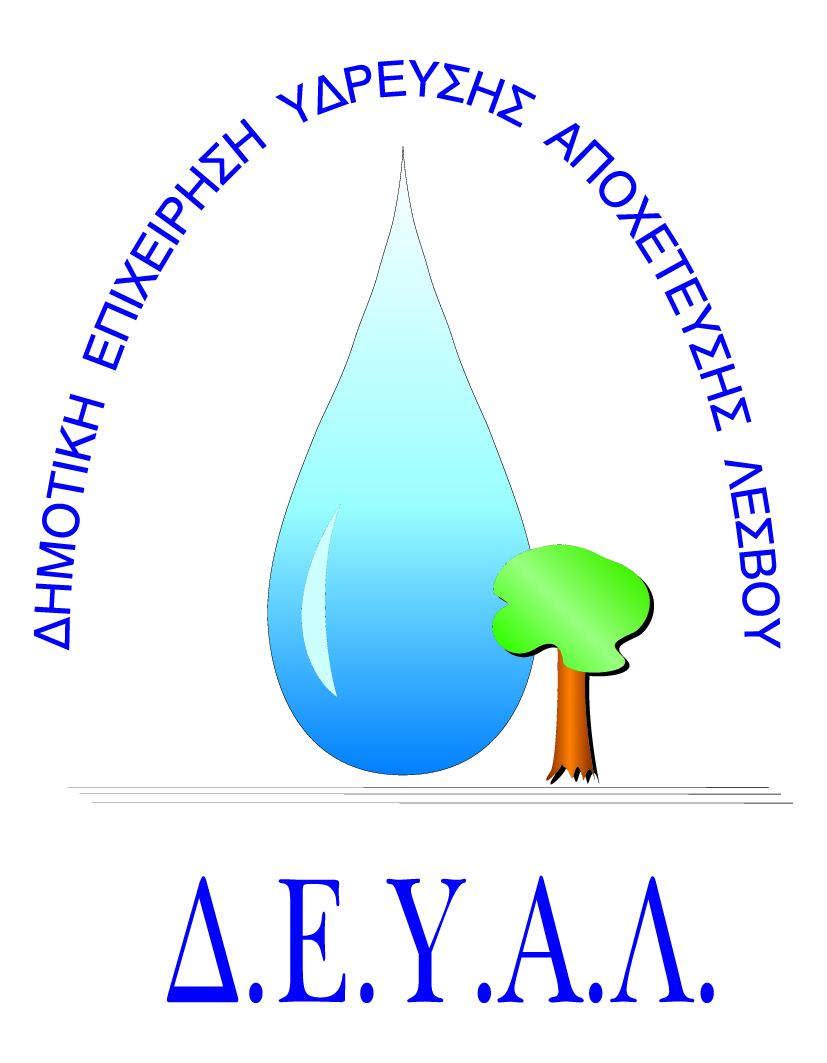 ΔΗΜΟΤΙΚΗ ΕΠΙΧΕΙΡΗΣΗ             ΥΔΡΕΥΣΗΣ ΑΠΟΧΕΤΕΥΣΗΣ                ΛΕΣΒΟΥTΜΗΜΑ ΠΡΟΜΗΘΕΙΩΝ                                                                   Μυτιλήνη 22/ 6/ 2018Αρμόδιος: Πολυχρόνης Γιάννης					Αρ. πρωτ.7003Τηλ. &Fax: 2251041966Email:promithion@deyamyt.gr			ΠΡΟΣΚΛΗΣΗ ΕΚΔΗΛΩΣΗΣ ΕΝΔΙΑΦΕΡΟΝΤΟΣ ΠΡΟΜΗΘΕΙΑΣΘΕΜΑ:  Οικοδομικές εργασίες, επισκευής-συντήρησης αντλιοστασίων ύδρευσης  της Δ.Κ. Λουτρών της Δ.Ε.Μυτιλήνης.ΠΛΗΡ:ΚΟΜΝΗΝΟΣ ΣΤΡΑΤΗΣ ΤΗΛ.ΕΠΙΚ. 6936806756Λήξη Προθεσμίας υποβολής προσφορών: Δευτέρα 2-7-2018 και ώρα 14:00Χρόνος Αποσφράγισης προσφορών	: Τρίτη 3-7-20187 και ώρα 12:30Χρόνος Παράδοσης				: Δέκα (10) ημέρες μετά την ανάθεση της προμήθειας  Όροι Πληρωμής				: Εξήντα (60) ημέρες μετά την παραλαβήΤόπος Παράδοσης	 : Εγκαταστάσεις Καρά Τεπές Τρόπος υποβολής προσφοράς (έντυπο 1 και 2):  1) Fax(2251041966) ή 2) email (promithion@deyamyt.gr) ή 3) σε σφραγισμένο φάκελο στα γραφεία της ΔΕΥΑΛ (Ελ.Βενιζέλου 13 – 17, 1ος όροφος)                                                                                                          ΓΙΑ ΤΗ ΔΕΥΑΛΑ/ΑΤΕΧΝΙΚΗ ΠΕΡΙΓΡΑΦΗ/ΠΡΟΔΙΑΓΡΑΦEΣΠΟΣΟΤΗΤΑ1Η επισκευή και συντήρηση αφορά  τα αντλιοστάσια Επτά Βουνά (2 κτίρια), Χαραμίδας, Σκ.Λουτρών και Γιαμόγλου.Οι εργασίες που πρέπει να γίνουν είναι:Επισκευή τσιμεντοπλακών με συντήρηση και αποκατάσταση των σιδήρων με κατάλληλα υλικά εσωτερικά και εξωτερικά.Επισκευή-αποκατάσταση επιχρισμάτων (σοβάδες) όπου απαιτείται εσωτερικά και εξωτερικά.Ελαιοχρωματισμοί περιμετρικά με αστάρι και ακρυλικό, τσιμεντόπλακα με  αστάρι μονωτικό εξωτερικά, πλαστικό χρώμα εσωτερικά.Βαφή μεταλλικών επιφανειών πόρτες, παράθυρα, καπάκια οροφής, γερανογέφυρες κ.τ.λ. (τρίψιμο, αστάρι, λαδομπογιά) εσωτερικά και εξωτερικά.Το κάθε αντλιοστάσιο έχει επιφάνεια  ~10m2, ύψος ~3m, καλύπτονται όλα με τσιμεντόπλακα και διαθέτουν μεταλλικές πόρτες και παράθυρα. 5